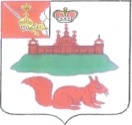 МУНИЦИПАЛЬНОЕ СОБРАНИЕ КИЧМЕНГСКО-ГОРОДЕЦКОГО МУНИЦИПАЛЬНОГО РАЙОНА ВОЛОГОДСКОЙ ОБЛАСТИРЕШЕНИЕс. Кичменгский ГородокО внесении изменений в решение от 29.02.2008 года № 10Муниципальное Собрание РЕШИЛО:Внести в решение Муниципального Собрания Кичменгско-Городецкого муниципального района от 29.02.2008 года № 10 «О регулировании оплаты труда лиц, не являющихся муниципальными служащими, в органах местного самоуправления района» изменения, заменив в приложениях 1, 2, 3 слова «инспектор по лесному хозяйству и лесопользованию» словами «инспектор по лесному хозяйству и природопользованию».Настоящее решение вступает в силу со дня принятия и распространяется на правоотношения, возникшие с 01.01.2015.Заместитель председателяМуниципального Собрания                                                            Г.М. ДурягинаГлава района                                                                                А.И. Летовальцевот29.05.2015№146